ДатаПобедители турнировПобедители турнировПобедители турнировПобедители турнировПобедители турнировПобедители турнировСамараСамараСамара-СпутникСамара-СпутникШахматная семья. КомандаШахматная семья. Команда16 апреляБаканов Алексей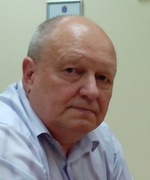 Романеев Федор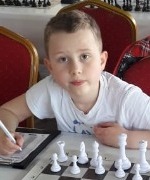 Заврики17 апреляГусаров Алексей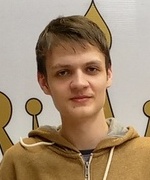 Бурцев Иван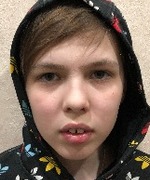 Саутины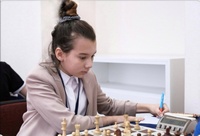 18 апреляНатачеев Петр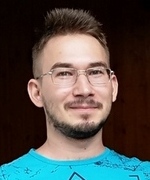 Поздняков Никита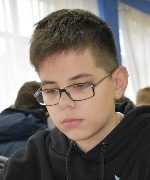 ДШК "Дебют"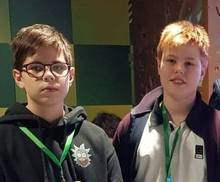 19 апреляНатачеев ПетрПоздняков НикитаКартель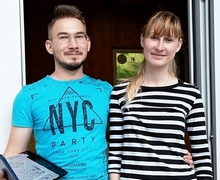 20 апреляАлавкин Арсений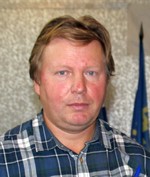 Игнатов ДенисМокшановы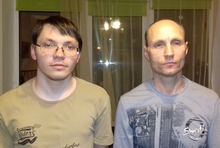 21 апреляМокшанов Алексей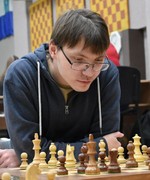 Романеев ФедорСкудаевы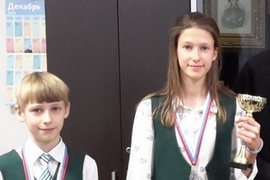 22 апреляГусаров АлексейСабанов Артур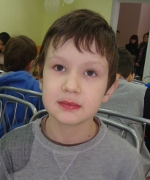 Скудаевы23 апреляАлавкин АрсенийСабанов АртурСкудаевы24 апреляНатачеев ПетрСкудаев Артем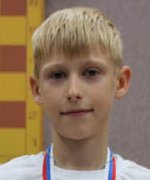 Скудаевы25 апреляГребнев Алексей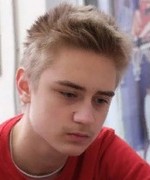 Рекончишек Егор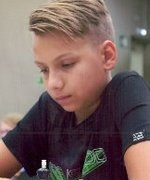 Скудаевы26 апреляМокшанов АлексейРекончишек ЕгорСкудаевы27 апреляГребнев АлексейРекончишек ЕгорСкудаевы28 апреляГусаров АлексейСкудаев Артем163rusДурнов_ДаниилДурнов_Ярослав29 апреляНатачеев ПетрАхмедов Омар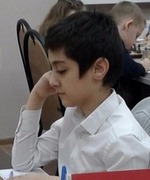 30 апреляГусаров АлексейРоманеев Федор1 маяНатачеев ПетрБеспалов Елисей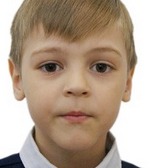 163rusДурнов_ДаниилДурнов_Ярослав2 маяМазнов Сергей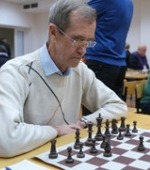 Жирнов Артем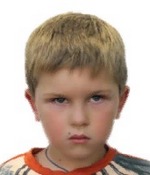 3 маяАлавкин АрсенийБеспалов ЕлисейСаутины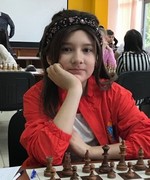 4 маяГарбуз Илья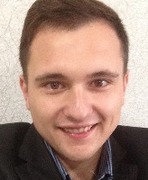 Саутина Елизавета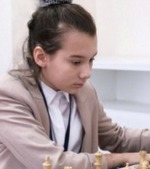 5 маяАнтонов Виталий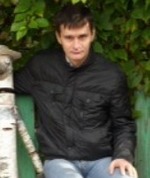 Саутина ЕлизаветаПИК ПЛЮС6 маяГарбуз ИльяГригорьев Егор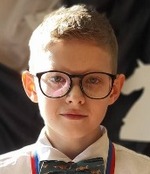 Алексеевы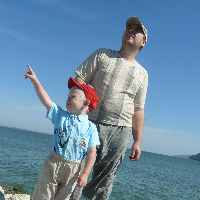 7 маяАнтонов ВиталийМокшановы8 маяПолудняков Владимир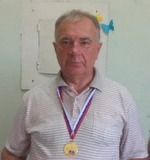 9 маяНатачеев ПетрБеспалов Елисей10 маяСкудаева Анастасия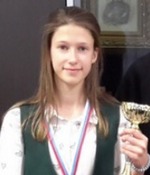 11 маяГусаров АлексейУсачев Никита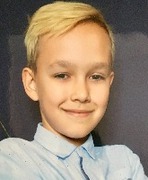 12 маяАфанасьев Дмитрий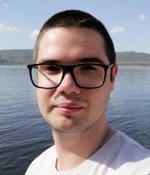 Сабанов Артур13 маяСвоекошинов Игорь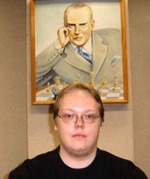 Усачев Никита14 маяГусаров АлексейРоманеев Федор15 маяМокшанов Игорь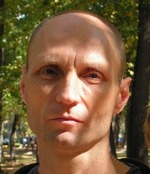 Черных Станислав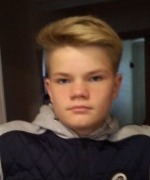 16 маяРоманцов Александр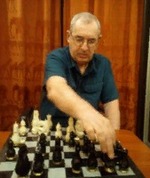 Романеев Федор17 маяНатачеев ПетрУсачев Никита18 маяПолудняков ВладимирЧерных Станислав19 маяНатачеев ПетрУсачев Никита20 маяПолудняков ВладимирУсачев Никита